Anlage 1 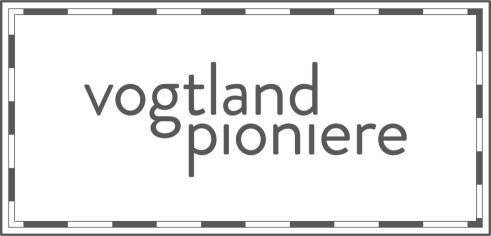 WIR!-Bündnis Vogtlandpioniere MitgliederverzeichnisStand: Januar 2021Lfd. Nr.MitgliedOrt1Atelier KerzigGera2Alte Papierfabrik e.V. Greiz 3Barbarossa StiftungAltenburg4Bauerfeind AGZeulenroda5BCS CAD GmbHDresden6BECKMANN-INSTITUT für Technologieentwicklung e.V.Chemnitz7Bikan GmbH GreizGreiz8Denkmalverbund Thüringen e.V.Stadtroda9dilb GmbHMiesitz10Erik Fischer, Freier ArchitektSteinberg/OT Wildenau11E. Reinhold VerlagAltenburg12HKH Planitzer Holz- und Bautenschutz GmbHZwickau13HOFFMANN. SEIFERT. PARTNER architekten ingenieureZwickau14IAB Weimar gGmbHWeimar15IBZ-Salzchemie GmbH & Ko KGHalsbrücke16IMAGO Kunst- und Designschule e.V.Erfurt17INNOVENT e.V.Jena18Institut für Neue Industriekultur INIK GmbHCottbus19Institut für Diagnostik und Konservierung an Denkmalen in Sachsen und Sachsen-Anhalt e. V.Dresden20Jens Thasler, Freier InnenarchitektBad Langensalza21Landratsamt GreizGreiz22LandVogtLand e.V.Pöhl23LEIIK Leipziger Institut für Kommunikation gGmbHLeipzig24LTC Lufttechnik Crimmitschau GmbHCrimmitschau25Materialforschungs- und -prüfanstalt an der Bauhaus-Universität WeimarWeimar26Museum Burg Mylau (Futurum Vogtland e.V.)Mylau27Neumann Architekten Generalplaner GmbHPlauen28Osterburg Stiftung zu Weida Weida29pons asini PGAltenburg30Progressio Netzwerk für KommunikationsdesignPlauen31Restaurierungsatelier Jens WirthTreuen32rooom AGJena33Spezialbau PlauenPlauen34Stadt GreizGreiz35Stadt Reichenbach/VogtlandReichenbach36STS Textiles GmbH & Co. KGGrünbach37TECON Covercraft GmbHZeulenroda OT Bernsgrün38Textilausrüstung Pfand GmbHLengenfeld39Textilforschungsinstitut Thüringen-Vogtland e.V. – TITV GreizGreiz40TU Chemnitz, Institut für StrukturleichtbauChemnitz41UST-Material-Test GmbHGera42V.E.P. BAUMASCHINEN GMBH, RALF RÖDERPlauen43Vowalon Beschichtung GmbHTreuen44Zentrum für Bucherhaltung GmbH, LeipzigLeipzig